О русских пирогах и коте  ПлатонеПироги – национальное русское кушанье, по сути, являющимся хлебом с начинкой. Наверное, именно этим обусловлено столь почтительное отношение к ним русских людей. Пироги, как и хлеб, в своё время стали основой для появления традиций, и потом они – «герои» многих  малых форм русского народного творчества – пословиц,  поговорок, народных сказаний. Исторический экскурсИсторикам неведом «день рождения» первого пирога, но очевидно, что случилось это знаменательное событие много веков назад. Некоторые учёные полагают, что «пирог» имеет один корень со словом «пир».  Эта версия  вполне вероятна, поскольку в старину пшеничные пироги считались праздничным кушаньем даже в богатых домах.А вот столь любимая в нашей стране пицца, родиной которой приято считать Италию, согласно одной из существующих гипотез, является придумкой бедного люда. Крестьяне из последней муки выпекали лепёшки, пытаясь облагородить их непритязательный вкус оливковым маслом да овощами, если таковые ещё имелись в доме. Это вам не русский праздничный пирог, который специально выпекался к праздничным застольям из лучших продуктов. Так что итальянской пицце в присутствии  русского пирога только и  остаётся, что «нервно курить в сторонке»!Питерский «Пироговый дворик»Русские пироги любимы всеми, в том числе и теми субтильными дамами, которые вечно «сидят» на диетах, страшась набрать лишний вес. Однако готовить пироги достаточно сложно, ведь тесто любит особого к себе отношения. А потому далеко не все хозяюшки, даже будучи отменными кулинарками, балуют своих домочадцев вкусными русскими пирогами.В этом отношении чрезвычайно повезло питерцам. В Северной Пальмире уже более 10 лет работает сеть кафе-пекарен под «вкусным» названием «Пироговый Дворик». Открытие  того первого кафе сотрудники и посетители запомнили навсегда, в том числе и потому что на мероприятие явился рыжий кот, впоследствии названный Платоном и ставший символом предприятия. Кстати, наш Платоша – счастливый обладатель роскошной рыжей шубки, которая будто олицетворяет собой рыже-золотистые корочки русских пирогов!Впрочем, тому, что в кафе пришёл кот удивляться не приходится. Аромат, исходящий от этого предприятия общественного питания, способен свести с ума не только окрестных собак и котов, но и жителей района. Благо, теперь в Санкт-Петербурге исправно функционирует 17 кафе-пекарен, расположенных практически во всех районах города. Русские Пироги от Пирогового Дворика порадуют ваши вкусовые и зрительные рецепторы. Здесь готовят пироги по традиционным русским рецептам – это курники, рыбники, сладкие пироги и  пр.. Очень удобно, что «Пироговый Дворик» доставляет свои шедевральные пироги туда, куда пожелаете вы, наши любимые клиенты! Впрочем, у нас, помимо пирогов, готовят блюда различных кухонь, выпекают удивительной красоты торты.  Словом, «Пироговый Дворик» не оставит вас голодным!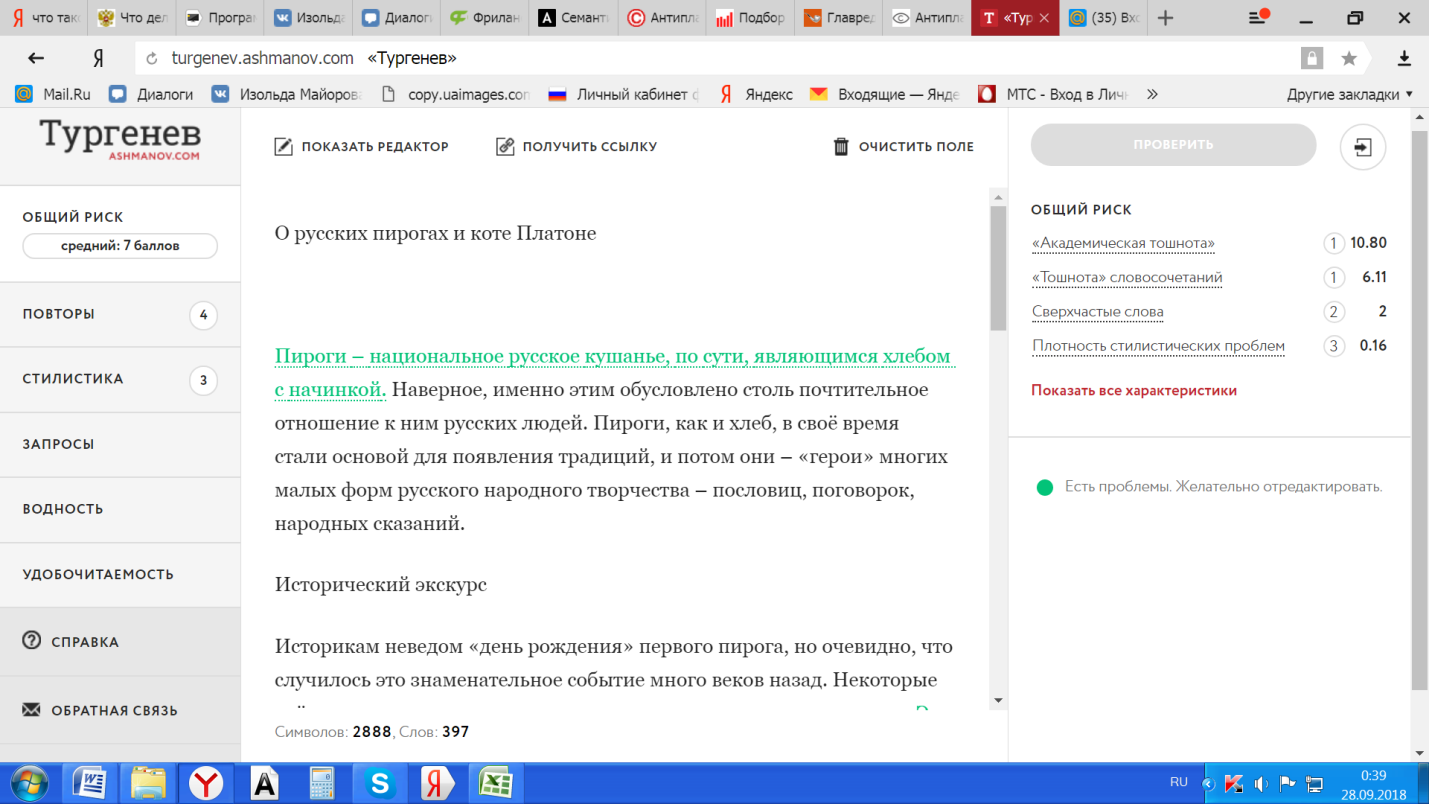 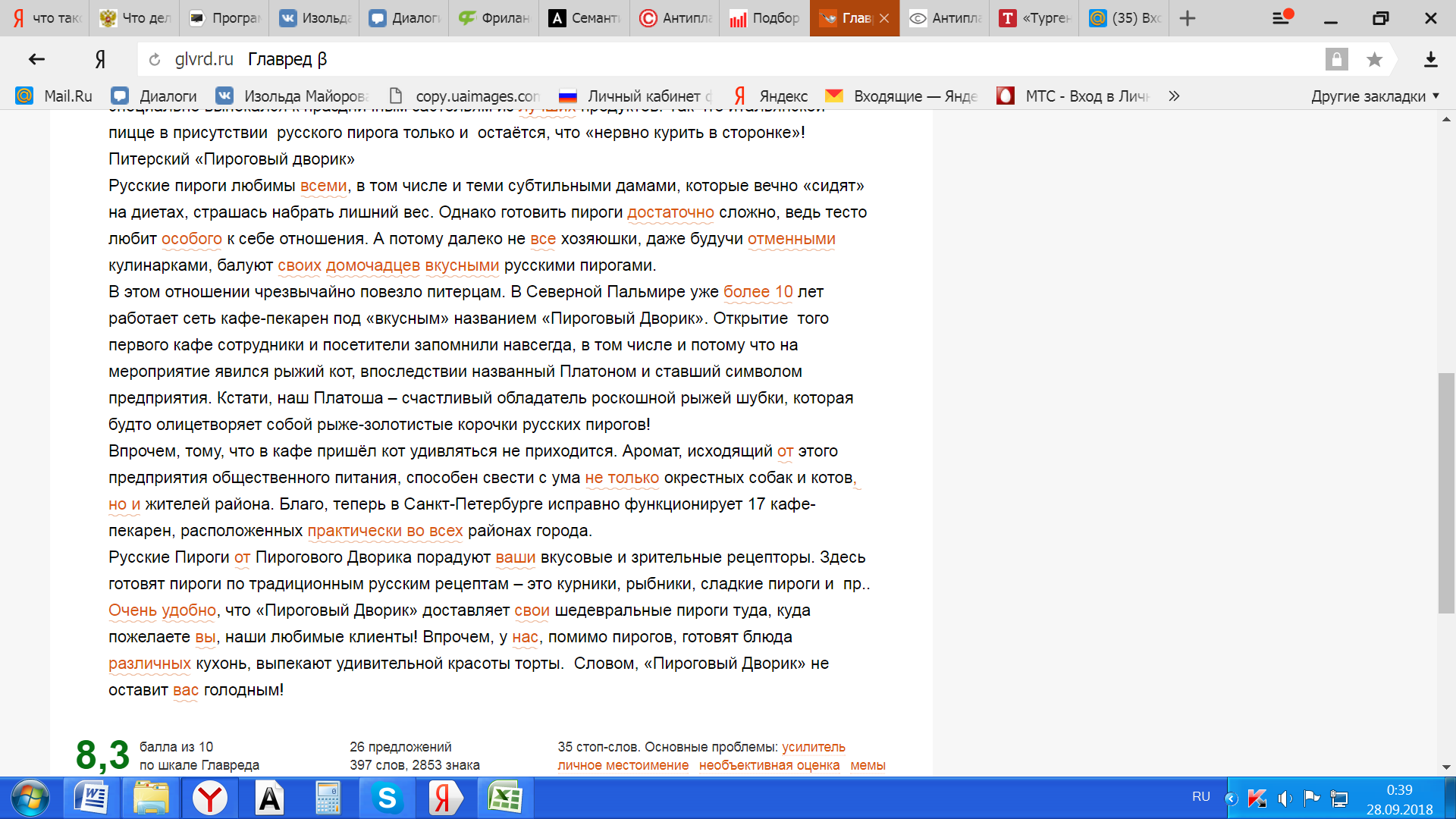 